س1/ فيما يلي بيانات التكاليف لأحد المشروعات الصناعية من شهر تموز 2020 المبالغ:-تكلفة مواد خام أول المدة (5000$)، تكلفة مواد خام آخر المدة (3000$)، أجور عمال بيعية متغيرة (1200$)، مصاريف إضاءة المصنع غير مباشرة (200$)، قرطاسية للأدارة (120$)، قرطاسية للمعرض(85$)، مصاريف إضاءة المعرض(100$)، مصاريف صيانة سيارات التوزيع (40$)، اندثار آلات المصنع(300$)، إستهلاك سيارات التوزيع(100$)، إيجار الشهري للمعرض(500$)، أجور عمال غير مباشرة بيعية ثابتة (800$)، تكلفة مشتريات مواد خام(25000$)، رواتب موظفي الأدارة (2000$)، مصاريف إضاءة الأدارة (90$)، أجور عمال مباشرة صناعية(2000$)، أجور عمال غير مباشرة صناعية ثابتة(1000$)، مصاريف صيانة الآت المصنع غير مباشرة(100$)، مصاريف صيانة أجهزة تكاليف الأدارة(30$)، اندثار أثاث الأدارة (75$)، إيجار شهري للمصنع (1000$)، إيجار شهري للأدارة (500$)، قرطاسية للمصنع(100$)                           المطلوب/ إعداد قائمة التكاليف وقائمة الدخل (نتيجة الأعمال) طبقا" لنظرية التكاليف الاجمالية إذا علمت إن إنتاج تام أول المدة (5000)، وإنتاج تام آخر المدة (4000)، وإنتاج تحت تشغيل أول المدة (3600)، وإنتاج تحت تشغيل أخر المدة (3850)، وإن المبيعات(45000 س2/ تستخدم شركة (x) الصناعية نظام تكاليف الاوامر الانتاجية لأغراض احتساب تكلفة انتاجها، خلال عام 2019:- ان معدل تحميل التكاليف الصناعية غير المباشرة يتم على أساس 4 دولار لكل ساعة عمل مباشر.- ان الأمر التشغيلي رقم 100 و101 تم انتاجها خلال عام 2019 بينما بقي الأمر 102 تحت التشغيل. كما تم بيع الأمر رقم 100 بمبلغ 50000 دولار.  قيمة التكاليف الصناعية غير المباشرة الفعلية 4500 دولار منها (1000 مواد غير مباشرة، 2000 اجور غير مباشرة والباقي تكاليف صناعية غير مباشرة أخرى).              المطلوب:اثبات القيود المحاسبية اللازمة للعمليات السابقة.	                         س3/لشركة النسيج الصوفي أربعة مراكز إنتاجية(تنظيف، البرم ، الغزل، التدوير،) وثلاث مراكز الخدمية( النقل، وقوة محركة. ومركز الصيانة ):-علما" أن مركز قوة محركة يخدم المراكز التالية:- تنظيف، البرم ، الغزل، التدوير، النقل، قوة محركة ومركز الصيانة يخدم خمس مراكز هي:- تنظيف، البرم، الغزل، التدوير، النقل. ومركز النقل يخدم أربعة مراكز هي:- تنظيف، البرم، الغزل، التدوير.       لمطلوب: أعداد كشف توزيع التكاليف الصناعية غير المباشرة للمراكز الخدمية على المراكز الأنتاجية طبقا" لطريقة التوزيع الإجمالي وبأستخدام أساس ساعات العمل.           س4/ البيانات التالية مستخرجة من إحدى الشركات الصناعية عن الفترة 2021                                  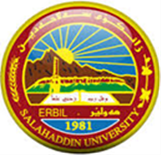 مواد خام أول المدة (3000) مواد مبشرة مشتراة خلال الفترة (12000) ، تأمين على المشتريات (2500) ، تكلفة مواد أخر المدة (5000) ، أجور مباشرة (6400) ، خدمات صناعية مباشرة (1600) ، أجور غير مباشرة (2000) ، استهلاك الآت المصنع (600) ، إيجار المصنع 1200_) ،إنارة المصنع (400) ، تكلفة بضاعة تحت التشغيل أول المدة (2580) ، بضاعة تحت التشغيل أخر المدة ( 2600) ، بضاعة تامة الصنع أول المدة ( 4000) ، بضاعة تامة الصنع أخر المدة ( 2000) ، عمولة وكلاء بيع ( 1000) ، نقل المبيعات (500) ، إيجار المعارض (1500) ، تأمين المعارض (600) ، تكاليف إدارية (3020) ، إيرادات المبيعات (50000) .المطلوب :اعداد قائمة التكاليف وقائمة الدخل باستخدام نظرية التكاليف المتغيرة علماً بأن نسبة الجزء الثابت من التكاليف الصناعية الغير مباشرة 30% ونسبة المتغير من التكاليف التسويقية 40% باستثناء عمولة وكلاء البيع ونقل المبيعات فهي متغيرة بالكامل .********************************************س5/ في 10/10/2020 تم اجراء جرد مفاجئ لاحد اصناف المواد الاولية في احدى مخازن لشركة صناعية فوجد رصيده 100 وحدة وفي مطابقة الرصيد الفعلي مع الرصيد الدفتري تبين وجود نقص قدره 50 وحدة حيث ظهر ان الرصيد الدفتري هو 150 وحدة بسعر 10دولار للوحدة، وتم اجراء اللازم.في 12/10 تبين ان 10 وحدات من وحدات النقص تم صرفه لقسم الانتاجي (جـ) ولم تسجل في البطاقة والسجلات، واعتبر 30 وحدة من النقص ضمن نطاق المسموح به واعتبر المتبقي ضمن نطاق غير المسموح به وتقرر الادارة ان يتحمل مسؤول المخزن نتيجة هذا النقص.في 25/11 سدد مسؤول المخزن قيمة النقص المستحق عليه نقداً.المطلوب/ تسجيل القيود الخاصة بالعمليات اعلاه في السجلات)************************************************س3/لشركة النسيج الصوفي أربعة مراكز إنتاجية وثلاث مراكز الخدمية وفيما يلي بيانات خاصة بالشركة:-      علما" أن مركز قوة محركة يخدم المراكز التالية:- تنظيف، البرم ، الغزل، التدوير، النقل، والصيانة. ومركز الصيانة يخدم خمس مراكز هي:- تنظيف، البرم، الغزل، التدوير، النقل. ومركز النقل يخدم أربعة مراكز هي:- تنظيف، البرم، الغزل، التدوير.المطلوب: أعداد كشف توزيع التكاليف الصناعية غير المباشرة للمراكز الخدمية على المراكز الأنتاجية طبقا" لطريقة التوزيع الإجمالي وبأستخدام أساس ساعات العمل.   س6/-ما هو الفرق بين المحاسبة الحكومية والمحاسبة المالية؟ جياوازي ضية لة نيوان ذميرياري  ميري و ذميرياري داراي             ب-عدد الاهداف الرئيسية للمحاسبة الحكومية؟ ئامانحة سةرةكيةكاني ذميرياري ميري ضية بيان ذميَرة    ****************************************س7  اليك العمليات التالية التي تمت في أحدى الوحدات الحكومية لسنة المالية 20201 -  تم تمويل الحساب الجاري للوحدة بمبلغ  300,000,000  دينار بتأريخ 2/4/  .2 – أستلم الوحدة إيراد إيجار سيارة بمبلغ 2,400,000دينار لمدة أربعة أشهر بتأريخ 3/4/3- أشترت الوحدة تجهيزات مختلفة بمبلغ 12,000,000 دينار نقدا بتأريخ 4/ 4 / 4- دفعت الوحدة مبلغ 3,000,000دينار لغرض تصليح بناية بكلفة 5,000,000 دينار بتأريخ 5 /4/5 - قامت الوحدة بأيجار سيارة لنقل المتسبين لمدة ستة أشهر بمبلغ  5,400,000دينار بتأريخ 7/4/ .6 – أستلم الوحدة مبلغ 15,000,000 دينار ، عن قيمة أيراد أيجارأراضي لمدة 9 أشهر بتأريخ 10/4 7- بلغت مصاريف تصليح ماكينة مبلغ 500,000 دينار لدى ورشة  بلند في 12/4/2020 .8-  كانت أيراد إيجار بناية  مبلغ 12,000,000  دينار في 14 /4/2020 .م/ أجراء قيود المحاسبية اللازمة وفق مفهوم أساس التزام ************************************************س8/اليك العمليات التالية التي تمت في أحدى الوحدات الحكومية لسنة المالية 20201-في8/3/ أستلم الوحدة إيراد أيجار بناية بمبلغ 7,000,000 دينار يستحق استلام 2000000 سنة القادمة.2-بتأريخ 9/3/ بلغت إيراد تقديم الخدمات مبلغ قدره 3,500,000 دينار .3- بتأريخ  3/4/ قامت  الوحدة بدفع مبلغ 4,000,000 دينارعن  أجور تصليح السيارة الى ورشة  الند.  4- بتأريخ 4/ 5 /  أشترت الوحدة اثاث بمبلغ 12,000,000 دينار تم دفع نصف المبلغ  نقدا .    5-بتاريخ 18/5/دفعت الوحدة مبلغ 2,000,000دينار لغرض تصليح بناية كلفتها  5,000,000 دينار .           م/ تسجيل القيود المحاسبية اللازمة وفق مفهوم أساس النقدي                                 س8/بيانات التالية مستخرجة من إحدى الشركات الصناعية عن الفترة 2021                                مواد خام أول المدة (3000) مواد مبشرة مشتراة خلال الفترة (12000) ، تأمين على المشتريات (2500) ، تكلفة مواد أخر المدة (5000) ، أجور مباشرة (6400) ، خدمات صناعية مباشرة (1600) ، أجور غير مباشرة (2000) ، استهلاك الآت المصنع (600) ، إيجار المصنع 1200_) ،إنارة المصنع (400) ، تكلفة بضاعة تحت التشغيل أول المدة (2580) ، بضاعة تحت التشغيل أخر المدة ( 2600) ، بضاعة تامة الصنع أول المدة ( 4000) ، بضاعة تامة الصنع أخر المدة ( 2000) ، عمولة وكلاء بيع ( 1000) ، نقل المبيعات (500) ، إيجار المعارض (1500) ، تأمين المعارض (600) ، تكاليف إدارية (3020) ، إيرادات المبيعات (50000) .المطلوب :اعداد قائمة التكاليف وقائمة الدخل باستخدام نظرية التكاليف المتغيرة علماً بأن نسبة الجزء الثابت من التكاليف الصناعية الغير مباشرة 30% ونسبة المتغير من التكاليف التسويقية 40% باستثناء عمولة وكلاء البيع ونقل المبيعات فهي متغيرة بالكامل .************************************س9/ /في 10/10/2020 تم اجراء جرد مفاجئ لاحد اصناف المواد الاولية في احدى مخازن لشركة صناعية فوجد رصيده 100 وحدة وفي مطابقة الرصيد الفعلي مع الرصيد الدفتري تبين وجود نقص قدره 50 وحدة حيث ظهر ان الرصيد الدفتري هو 150 وحدة بسعر 10دولار للوحدة، وتم اجراء اللازم.في 12/10 تبين ان 10 وحدات من وحدات النقص تم صرفه لقسم الانتاجي (جـ) ولم تسجل في البطاقة والسجلات، واعتبر 30 وحدة من النقص ضمن نطاق المسموح به واعتبر المتبقي ضمن نطاق غير المسموح به وتقرر الادارة ان يتحمل مسؤول المخزن نتيجة هذا النقص.في 25/11 سدد مسؤول المخزن قيمة النقص المستحق عليه نقداً.المطلوب/ تسجيل القيود الخاصة بالعمليات اعلاه في السجلات.                                                         ***********************************س10/لشركة النسيج الصوفي أربعة مراكز إنتاجية وثلاث مراكز الخدمية وفيما يلي بيانات خاصة بالشركة:-علما" أن مركز قوة محركة يخدم المراكز التالية:- تنظيف، البرم ، الغزل، التدوير، النقل، والصيانة. ومركز الصيانة يخدم خمس مراكز هي:- تنظيف، البرم، الغزل، التدوير، النقل. ومركز النقل يخدم أربعة مراكز هي:- تنظيف، البرم، الغزل، التدوير.المطلوب: أعداد كشف توزيع التكاليف الصناعية غير المباشرة للمراكز الخدمية على المراكز الأنتاجية طبقا" لطريقة التوزيع الإجمالي وبأستخدام أساس ساعات العمل.س11/ تنتج احدى الشركات الصناعية منتجا واحدا وتمسك حسابات تكاليف منتظمة ،وقد قدمت اليك البيانات والمعلومات التالية المستخرجة من الدفاتر والكشوفات التحليلية عن الفترة المنتهية 31/12/  2020 (المبالغ بالدولار)مواد أول الفترة 2000  ،مواد آخر الفترة 3000 ، مشتريات  32000 ، مواد مباشرة 16500 ،مواد غير مباشرة صناعية 2000 ،مواد غير مباشرة تسويقية 1500 ،مواد غير مباشرة ادارية 1000 ،اجور مباشرة 15000 ،أجور غير مباشرة صناعية 6000 ، أجور غير مباشرة تسويقية 3000  أجور غير مباشرة ادارية 2000، مصروفات مباشرة 3500 ، مصروفات غير مباشرة صناعية 2000 ،مصروفات غير مباشرة تسويقية1500، مصروفات غير مباشرة ادارية  2000 ،انتاج  تحت التشغيل اول المدة5000،انتاج تحت التشغيل آخر المدة8000  ، انتاج تام اول المدة7000، انتاج تام أخر المدة11000،  بلغت المبيعات 68000.المطلوب /اعداد قائمة التكاليف  وقائمة نتيجة الاعمال على اساس نظرية تكاليف المتغيرة اذا علمتتكاليف صناعية غير مباشرة تتضمن 70% عناصر المتغيرةالتكاليف التسويقية تتضمن   2   عناصر متغيرة                                                تتضمن انتاج تحت التشغيل اول واخر المدة 10% تكاليف ثابتة .                                     تتضمن انتاج تام اول واخر المدة  20% تكاليف ثابتة .سوال 12/ تستخدم شركة "ديار" الصناعية نظام تكاليف الأوامر انتاجي وفيما يلي بيانات عن شهر نيسان 2017المواد المنصرفة من المخازن1.مواد منصرفة للإنتاج: مواد مباشرة منصرفة لأمر إنتاج رقم 31        4000 $                               (20 درجة)مواد مباشرة منصرفة لأمر إنتاج  رقم 32      $122 00    $14 000 مواد مباشرة منصرفة لامر رقم 33              $10 6 00             مواد مباشرة منصرفة لامر رقم 34$124 00مواد مباشرة منصرفة لامر رقم 35             مواد غير مباشر      3000$مجموع المواد المنصرفة من المخا زن $ 562 002.كانت الأجور الخاص بالفترة على شكل الأتي:      2000ساعة         1600$31 الأجور المباشرة لامر الأجور المباشرة لامر   32   4000ساعة          9000$الأجور المباشرة لامر    33   10000ساعة       12000$الأجور المباشرة لامر     34     4000ساعة      6000$الأجور المباشرة لامر      35      6000ساعة    8000$مجموعالاجور المباشرة           26000 ساعة اجور غير مباشرة 4000 ساعة   3400$مصاريف غير مباشرة اخرى    10000$فإذا علمت:  1-. أن يتم تحميل ت.ص.س على انتاج بمعدل 0,5 $ لكل ساعة من العمل المباشر.  2. انتهى انتاج  31    و   33  و   34    و  35  3. تم بيع وشحن امر انتاجي 31  و  34المطلوب: أ. إعداد القيود اليومية اللازمة لتسجيل البيانات السابقة.ت. تحديد تكلفةالأوامر المنتهي وإنتاج تحت تشغيل آخر المد وتكلفة انتاج المباع.ث. تحديد الانحراف وغلق الانحراف في ح /أ.خس13/لماذالايوجد مشكلة في أحتساب تكاليف المباشرة ،ولكن توجد المشكلة في أحتساب تكاليف صناعية غر المباشرة ؟(20 درجة)بؤ ضي كيَشة نية لة هةذماركردني تيَضووي راسنةوخؤ  .بةلام   كيَشة لة هةذماركردني تيَضووي ناراستةوخؤي ثيشةسازي هةية؟   ب- ما هو الفرق بين تكاليف ثابتة وتكاليف متغيرة           جياوازى ضية لة نيَوان تيَضووي ضةسثاو  وة تيَضووي طؤراوس14 أ- ماهي وظائف محاسبة التكاليف عددها فقط؟ ئةرككةكاني تيَضووى ذميًرياري ضين تةنها بيان ذميَرة   ب- ماهو الفرق بين تكاليف الثابتة وتكاليف المتغيرة ؟جياوازي ضية لة نيَوان تيَضووى ضةسثاو وةتيَضووي طؤراو   س15/فيما يلي بعض  العمليات التي تمت خلال شهر اذار. المتعلقة  بحركة صنف ( ص ) الذى يبلغ رصيده 2000وحدة بكلفة 20000دينار   1/3  5/3 	وردت  للمخازن 6000 وحدة بسعر15$ للوحدة الواحدة.9/3    تم صرف  1000 وحدةللعملية الانتاجية8/3 	وردت 3500 وحدة  وحدة بسعر20$ للوحدة الواحدة دينار.6/3 صادر المخزني 5500 وحدة . 15/3  صادر المخزني 3800 وحدة . 3/3صرف من المخازن للعملية الانتاجية  1000 وحدة  المطلوب /اعداد صفحة استاذ المخازن بطريقة ما يرد اولايصرف اولارقم الأمرتكلفة المواد المباشرةتكلفة العمل المباشرعدد ساعات عمل مباشر10015000200050010112000150030010260001000200التفاصيلتنظيفبرمغزلتدويرنقلقوة محركةصيانةمجموعتكاليف صناعية غير مباشرة100050007000200010004000300023000ساعات العمل40060050010080__150المراكز الأنتاجيةالمراكز الأنتاجيةالمراكز الأنتاجيةالمراكز الأنتاجيةالمراكز الأنتاجيةالمراكز الأنتاجيةالمراكز الخدميةالمراكز الخدميةالمراكز الخدميةالتفاصيلتنظيفبرمغزلتدويرنقلنقلقوة محركةصيانةصيانةمجموعتكاليف صناعية غير مباشرة2000100001400040002000200080006000600046000ساعات العمل80012001000200160160__30003000القوة الحصانية100300500200200200__400400المراكز الأنتاجيةالمراكز الأنتاجيةالمراكز الأنتاجيةالمراكز الأنتاجيةالمراكز الأنتاجيةالمراكز الأنتاجيةالمراكز الخدميةالمراكز الخدميةالمراكز الخدميةالتفاصيلتنظيفبرمغزلتدويرنقلنقلقوة محركةصيانةصيانةمجموعتكاليف صناعية غير مباشرة2000100001400040002000200080006000600046000ساعات العمل80012001000200160160__30003000القوة الحصانية100300500200200200__400400